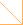 AER-208S型土壤/堆肥呼吸仪随着对土壤污染及其对环境越来越多的认知，环保机构在寻找更好的解决方案来清理整治土壤污染的问题。AER-208S土壤呼吸仪可以提供关于生物降解和环境变量微妙变化的准确信息,同时也能应用于更复杂的试验
研究中。

土壤/堆肥呼吸仪的应用
•可处理性研究
•堆肥评估
•确定降解特性
•评估毒性影响
•土壤修复研究
土壤/堆肥呼吸仪特点
•友好的用户界面。
•无电解化学品
•有氧最小分辨率可低至0.06 mg/O2，厌氧反应可达0.04 mL。
•自定义系统的个性化需求
•标配8个，可扩展到16个和24个反应器。 已经购买AER-208呼吸仪的用户，只需额外再购买AR-295土壤/堆肥反应室。
•可同时提供表格和图形数据，并实时显示。
 •AER- 208S土壤呼吸仪适用于土壤或混合肥料样品中耗氧量或厌氧产气率的测定。该呼吸仪可为土壤中生物补救措施提供有用信息。该仪器的密封式反应器内 配有穿孔样品室，可以帮助城市和工业用地了解干固体的产气率。

 
土壤/堆肥呼吸仪基本信息
设备包括：
•流动测量模块（4－24 种测量池尺寸可供选择）
•接口模块
•WindowsTM图形软件
•实验试剂盒和氧气调节器（不包含氧气罐）
•磁力搅拌装置
•水浴锅（可选）
•温度控制模块（可选）
 
 
 
规格参数：最小分辨率最大分辨率校准精度灵敏度测量精度好氧<0.06 mg600 mg/hr< 1% Cv<0.06mg<3％CV厌氧<0.15mL1500 mL/hr< 2% Cv
 <0.15mL<3％CV